Convert the DistanceA mile is roughly equal to 1.5 kilometres (km)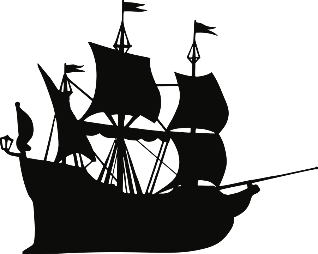 It took Antigonus 17 miles to walk from the coast to the woodland with baby Perdita. How many kilometres was the walk?Florizel and Perdita went for a long, romantic stroll together. There and back was 24 km. How many miles was it?Polixenes rushed to escape Sicily. The entire journey was 230 miles. How many km was the trip? In a year, Mamillius ran around the palace’s enormous garden, which added-up to a total of 995 km! How far is this in miles?It took lords Dion and Cleomenes 246 miles to travel from Delphi to Sicily. How many km did it take?It takes Prince Florizel and his new wife Perdita 1024 km travel from Bohemia to Sicily. How many miles did it take?Challenge – Camillo and Archidamus debate how far it is from Sicily to Bohemia. Camillo thinks it’s 1200 miles. Whereas Archidamus thinks it’s 1985 kilometers. Who thinks the distance is longest?Write your own conversion problem for a partner. 